KEGIATAN PROMOSI BAND BURGERKILL PADA ALBUM VENOMOUS MELALUI KOMUNITAS PENGGEMARSKRIPSIDiajukan untuk memenuhi salah satu syarat menempuh ujian akhir sidang sarjana seni S-1 OlehDWIE RACHMAT SETIAWAN09.6040019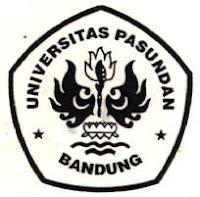 PROGRAM STUDI SENI MUSIK FAKULTAS ILMU SENI DAN SASTRAUNIVERSITAS PASUNDANBANDUNG2016